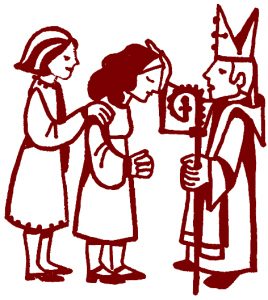 Confirmation PreparationSponsor FormYour Name: __________________________________________________________________Sponsor Full Name: ____________________________________________________________Sponsor Email: ______________________	      Sponsor Phone: ________________________Why did you choose this person for your Confirmation sponsor?How do you see God in the life of your sponsor?